Внеочередное  заседание                                                           27-го созыва ҠАРАР                                                                                          РЕШЕНИЕ12  апреля   2019 года                                                                  № 254Об  утверждении  Правил содержания и эксплуатации устройств наружного освещения на территории сельского поселения  Каинлыковский  сельсовет муниципального района  Бураевский  район Республики БашкортостанВ соответствии с Федеральным законом от 06.10.2003 № 131-ФЗ "Об общих принципах организации местного самоуправления в Российской Федерации", Совет сельского поселения Каинлыковский  сельсовет муниципального района  Бураевский  район Республики Башкортостан РЕШИЛ:1. Утвердить Правила содержания и эксплуатации устройств наружного освещения на территории сельского поселения Каинлыковский  сельсовет (приложение № 1).2. Настоящее Решение обнародовать в установленном порядке и разместить в сети «Интернет» на официальном сайте  сельского поселения Каинлыковский сельсовет муниципального района  Бураевский  район Республики Башкортостан.3. Контроль за исполнением данного решения возложить на постоянную комиссию по развитию предпринимательства, земельным вопросам, благоустройству и экологии Совета сельского поселения Каинлыковский сельсовет муниципального района Бураевский район Республики Башкортостан.4. Настоящее решение вступает в силу со дня обнародования.      Глава сельского поселения:                                            М.М.Фазлыев                                                                               Приложение                                                                                к решению Совета сельского поселения                                                                                Каинлыковский  сельсовет муниципального                                                                                      района Бураевский  район                                                                                Республики Башкортостан                                                                                от «12»  апреля  2019г. №254Правиласодержания и эксплуатации устройств наружного освещения на территории сельского поселения  Каинлыковский  сельсовет муниципального района  Бураевский  район Республики Башкортостан1.В населенных пунктах сельского поселения предусматривается функциональное освещение. Функциональное освещение осуществляется стационарными установками освещения дорожных покрытий и пространств в транспортных и пешеходных зонах.2. Территории общего пользования - скверы, площади, улицы, придомовые территории и территории в пределах закрепленной территории должны иметь наружное освещение в темное время суток.3. Наружное освещение подразделяется на освещение территорий общего пользования, дворовое и освещение территорий прилегающих к объектам недвижимости или временным объектам.4. К элементам наружного освещения относятся: светильники, кронштейны, опоры, провода, кабель, источники питания (сборки, питательные пункты, ящики управления и т.д.).5.При проектировании осветительных установок обеспечиваются :- количественные и качественные показатели, предусмотренные действующими нормативами (СНиП 23-05),- надежность работы установок согласно Правилам устройства электроустановок, безопасность населения, обслуживающего персонала, - экономичность и  энергоэффективность применяемых установок, рациональное распределение и использование электроэнергии,- удобство обслуживания и управления при разных режимах работы установок.6.В установках функционального освещения транспортных и пешеходных зон применяются осветительные приборы направленного в нижнюю полусферу прямого, рассеянного или отраженного света. Выбор типа, расположения и способа установки светильников функционального освещения транспортных и пешеходных зон осуществляется  с учетом формируемого масштаба светопространств. Над проезжей частью  улиц, дорог и площадей светильники на опорах устанавливаются на высоте не менее . В пешеходных зонах высота установки светильников на опорах - не менее  и не более . Светильники для освещения проездов, тротуаров и площадок, расположенных у зданий, устанавливаются на высоте не менее .7.Опоры уличных светильников для освещения проезжей части улиц могут располагаться на расстоянии не менее  от края дороги до цоколя опоры. Опора не должна находиться между пожарным гидрантом и проезжей частью улиц и дорог.8. Опоры на пересечениях магистральных улиц и дорог, как правило, устанавливаются до начала закругления тротуаров и не ближе  от различного рода въездов, не нарушая единого строя линии их установки.9.В целях рационального использования электроэнергии в темное время суток предусматриваются следующие режимы работы осветительных установок:- вечерний будничный режим, когда функционируют все стационарные установки функционального освещения, - ночной дежурный режим, когда в установках функционального освещения может отключаться часть осветительных приборов, допускаемая нормами освещенности и постановлениями администрации сельского поселения;- праздничный режим, когда функционируют все осветительные установки в часы суток и дни недели, определяемые администрацией поселения;10. Включение осветительных установок независимо от их ведомственной принадлежности производится вечером при снижении уровня естественной освещенности до 20 лк. Отключение производится  утром при повышении освещенности до 10 лк; время возможного отключения части уличных светильников при переходе с вечернего на ночной режим устанавливается администрацией сельского поселения. 11. Организации, в ведении которых находятся устройства наружного освещения, обеспечивают их технически исправное состояние, при котором количественные и качественные показатели соответствуют техническим нормативам, своевременное включение и отключение и бесперебойную работу наружного освещения в темное время суток.12. Доля действующих светильников, работающих в вечернем и ночном режимах, должна составлять не менее 90%.  При этом не допускается расположение неработающих светильников подряд, один за другим.13. Нарушения в работе наружных осветительных установок, связанные с обрывом электрических проводов или повреждением опор, следует немедленно после обнаружения устранять, при невозможности немедленного устранения - обезопасить (заизолировать, убрать с проезжей части). Владельцем совместно с государственной инспекцией безопасности дорожного движения составляется акт, в последующем предъявляется иск к виновному или страховщику для компенсации нанесенного ущерба.14. Вывоз сбитых опор освещения и контактной сети электрифицированного транспорта осуществляется собственниками, либо балансодержателями на основных дорогах незамедлительно. Вывоз сбитых опор на остальных территориях сельского поселения, а также вывоз демонтируемых опор должен быть произведен в течение суток с момента обнаружения, либо демонтажа.15. Вышедшие из строя газоразрядные лампы, содержащие ртуть, ДРЛ, люминесцентные лампы должны храниться в специально отведенных для этих целей помещениях и вывозиться на специализированные предприятия для их утилизации. 16. Уровень наружной освещенности территорий сельского поселения должны соответствовать требованиям СНиП 23-05-95 "Естественное и искусственное освещение", СНиП 2.05.02-85 "Автомобильные дороги".17. За неисполнение настоящих Правил лица несут ответственность в соответствии с Кодексом Республики Башкортостан об административных правонарушениях от 23.06.2011 N 413-з.БАШҠОРТОСТАН РЕСПУБЛИКАҺЫ БОРАЙ РАЙОНЫМУНИЦИПАЛЬ РАЙОНЫНЫҢҠАЙЫНЛЫҠ АУЫЛ СОВЕТЫАУЫЛ БИЛӘМӘҺЕ СОВЕТЫ452971,Ҡайынлыҡ ауылы, Йәштәр урамы, 7т.(34756)2-43-48,Adm_kainlik@mail.ru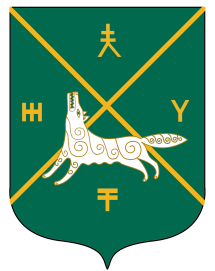 РЕСПУБЛИКА БАШКОРТОСТАН СОВЕТ СЕЛЬСКОГО ПОСЕЛЕНИЯКАИНЛЫКОВСКИЙ СЕЛЬСОВЕТМУНИЦИПАЛЬНОГО РАЙОНАБУРАЕВСКИЙ  РАЙОН452971,д.Каинлыково,ул.Молодежная, 7т.(34756)2-43-48,Adm_kainlik@mail.ru